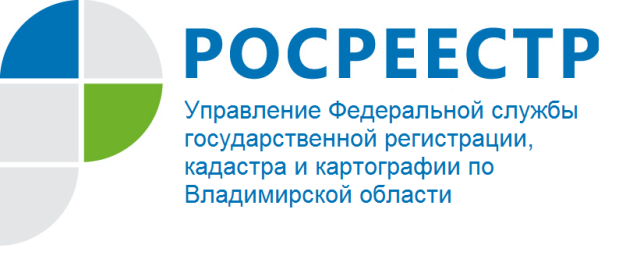 ПРЕСС-РЕЛИЗ14 ДЕКАБРЯ 2015 ГОДА СОСТОИТСЯ ОБЩЕРОССИЙСКИЙ ДЕНЬ ПРИЁМА ГРАЖДАН С 12 ЧАСОВ 00 МИНУТ ДО 20 ЧАСОВ 00 МИНУТВо исполнение поручения Президента Российской Федерации от 26.04.2013 № Пр-936 в Управлении Федеральной службы государственной регистрации, кадастра и картографии по Владимирской области (далее – Управление) 14.12.2015 с 12:00 до 20:00 будет проведен общероссийский день приема граждан по следующим адресам во Владимирской области:г. Владимир, ул. Офицерская, д. 33-а;г. Владимир, Октябрьский проспект, д. 47;г. Александров, ул. Институтская, д. 3;г. Вязники, ул. Комсомольская, д. 10/1;г. Гороховец, ул. Комсомольская, д. 61;г. Гусь-Хрустальный, ул. Калинина, д. 28;г. Камешково, ул. Долбилкина, д. 5;г. Киржач, ул. Гагарина, д. 40;г. Ковров, ул. Лопатина, д. 48;г. Кольчугино, ул. Коллективная, д. 48;г. Меленки, ул. Советская, д. 23-а;г. Муром, ул. Ленина, д. 17;г. Петушки, ул. Кирова, д. 2-а;рп. Красная Горбатка, ул. Красноармейская, д. 8-б;г. Собинка, ул. Димитрова, д. 26;г. Судогда, ул. Ленина, д. 67;г. Суздаль, Красная площадь, д. 1;г. Юрьев-Польский, ул. Владимирская, д. 24.Основной задачей проведения общероссийского дня приема граждан является реализация прав заявителей на получение ответов по существу поставленных вопросов, при личных обращениях, в компетенцию которых входит решение поставленных в устных обращениях вопросов.Прием в общероссийский день приема граждан будет осуществляться при предъявлении заявителем документа удостоверяющего личность по предварительной записи.Предварительная запись заявителей в общероссийский день приема граждан будет осуществляться с 25.11.2015 по 11.12.2015 по следующим телефонам:г. Владимир: (4922) 36-67-50;г. Владимир: (4922) 32-16-61;г. Александров: (49244) 2-24-23;г. Вязники: (49233) 3-08-11;г. Гороховец: (49238) 2-22-54;г. Гусь-Хрустальный: (49241) 2-79-00;г. Камешково: (49248) 2-12-08;г. Киржач: (49237) 2-10-98;г. Ковров: (49232) 3-41-71;г. Кольчугино: (49245) 2-57-50;г. Меленки: (49247) 2-19-30;г. Муром: (49234) 2-02-44;г. Петушки: (49243) 2-64-00;рп. Красная Горбатка: (49236) 2-32-22;г. Собинка: (49242) 2-34-84;г. Судогда: (49235) 2-26-38;г. Суздаль: (49231) 2-02-28;г. Юрьев-Польский: (49246) 2-26-71.Сведенья об ответственных лицах осуществляющих прием:Руководитель Управления – Нарыков А.Н.Заместитель руководителя Управления – Карандашов А.Н.Помощник руководителя Управления – Домбровский С.Я.Помощник руководителя Управления – Сарыгин А.А.Начальник отдела организации, мониторинга и контроля – Баринов В.Ю.Начальник правового отдела – Молодинская М.И.Начальник Александровского отдела – Савинов А.А.Начальник Вязниковского отдела – Дружинина Н.Ф.Начальник Гороховецкого отдела – Луковникова Н.В.Начальник Гусь-Хрустального отдела – Киселева Л.Я.Начальник Камешковского отдела – Сорокина Н.Ю.Начальник Ковровского отдела – Белякова Т.В.Начальник Киржачского отдела – Обелова Г.Г.Начальник Кольчугинского отдела – Катышева В.В.Начальник Меленковского отдела – Зезин Д.И.Начальник Муромского отдела – Лапшина И.В.Начальник Петушинского отдела – Мусатова Т.А.Начальник Собинского отдела – Кузнецова Н.А.Начальник Судогодского отдела – Шибаева Н.А.Начальник Селивановского отдела – Артемьева Н.Н.Начальник Суздальского отдела – Синюков А.А.Начальник Юрьев-Польского отдела – Кораблева Н.А.О РосреестреФедеральная служба государственной регистрации, кадастра и картографии (Росреестр) является федеральным органом исполнительной власти, осуществляющим функции по государственной регистрации прав на недвижимое имущество и сделок с ним, по оказанию государственных услуг в сфере ведения государственного кадастра недвижимости, проведению государственного кадастрового учета недвижимого имущества, землеустройства, государственного мониторинга земель, навигационного обеспечения транспортного комплекса, а также функции по государственной кадастровой оценке, федеральному государственному надзору в области геодезии и картографии, государственному земельному надзору, надзору за деятельностью саморегулируемых организаций оценщиков, контролю деятельности саморегулируемых организаций арбитражных управляющих. Подведомственными учреждениями Росреестра являются ФГБУ «ФКП Росреестра» и ФГБУ «Центр геодезии, картографии и ИПД». В ведении Росреестра находится ФГУП «Ростехинвентаризация – Федеральное БТИ». 27 марта 2014 года руководителем Росреестра Федерации назначен Игорь Васильев.Контакты для СМИУправление Росреестра по Владимирской областиг. Владимир, ул. Офицерская 33 аБаринов Валерий Юрьевич Начальник отдела организации, мониторинга и контроляorg@vladrosreg.ru(4922) 45-08-26